Instructions for Writing and Submit Journal Articles at Muhammadiyah University Sidoarjo 16pt Bold [Petunjuk Penulisan dan Kirim Artikel Jurnal di Universitas Muhammadiyah Sidoarjo 16pt Bold-Title Case]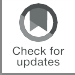 Nama Penulis Pertama1), Nama Penulis Kedua *,2) (10pt) 1)Program Studi Ilmu Hukum, Universitas Muhammadiyah Sidoarjo, Indonesia (10pt Normal Italic)2) Program Studi Teknik Informatika, Universitas Muhammadiyah Sidoarjo, Indonesia (10pt Normal Italic)*Email Penulis Korespondensi: _______@umsida.ac.id (wajib email institusi)Abstract. This document describes guidelines for  Authors in writing an article in UMSIDA. This abstract section should be typed in Italic 10 pt font and number of words of 100-150. If the article is written in Indonesian, the abstract should be typed in English and Indonesian. Meanwhile, if the article is written in English, the abstract should be typed in English only. The abstract should be typed as concise as possible and should be composed of: problem statement, method, scientific finding results, and a short conclusion. The abstract should be typed in one paragraph only and two-columns format. All sections in the manuscript should be typed using Times New Roman font. Authors should use this document as their article template. Keywords - author guidelines; Jurnal UMSIDA; article templateAbstrak. Dokumen ini menjabarkan petunjuk bagi Penulis dalam menyusun artikel di Jurnal UMSIDA. Bagian abstrak ini harus ditulis dengan huruf miring 10pt dan dengan jumlah kata 100-150. Jika artikel ditulis dalam bahasa Indonesia, abstrak harus ditulis dalam bahasa Inggris dan Indonesia. Jika artikel ditulis dalam bahasa Inggris, abstrak harus ditulis hanya dalam bahasa Inggris. Abstrak harus ditulis seringkas mungkin dan harus tersusun atas rumusan masalah, metodologi, hasil penemuan/pengembangan dan kesimpulan ringkas.  Abstrak harus ditulis dalam satu paragraf  dengan format 1 kolom. Semua bagian dalam artikel harus ditulis menggunakan huruf Times New Roman. Penulis sebaiknya menggunakan dokumen ini sebagai template artikelnya.Kata Kunci - petunjuk penulis; Jurnal UMSIDA; template artikelI. Pendahuluan Dokumen ini adalah petunjuk penulis dan template artikel yang baru untuk Jurnal UMSIDA. Setiap artikel yang dikirimkan ke redaksi Jurnal UMSIDA harus mengikuti petunjuk penulisan ini. Jika artikel tersebut tidak sesuai dengan panduan ini maka tulisan akan dikembalikan sebelum ditelaah lebih lanjut.Jurnal UMSIDA adalah peer-reviewed journal yang mempublikasikan artikel-artikel ilmiah hasil penelitian dan pengembangan di bidang sistem embedded, jaringan dan infrastruktur server serta rekayasa perangkat lunak. Jurnal UMSIDA diterbitkan oleh Universitas Muhammadiyah Sidoarjo. Jurnal UMSIDA menerima manuskrip atau artikel dalam bidang teknik/rekayasa dari akademisi dan peneliti baik nasional maupun internasional. Artikel-artikel yang dimuat di Jurnal UMSIDA adalah artikel yang telah melalui proses penelaahan oleh mitra bestari. Keputusan diterima atau tidaknya suatu artikel ilmiah di jurnal ini menjadi hak dari Ketua Penyunting berdasarkan atas rekomendasi dari mitra bestari. II. MetodeJudul artikel, nama penulis (tanpa gelar akademis), afiliasi dan alamat afiliasi penulis ditulis rata tengah pada halaman pertama di bawah judul artikel. Jarak antar baris antara judul dan nama  penulis adalah 2 spasi, sedangkan jarak antara alamat afiliasi penulis dan judul abstrak adalah 1 spasi. Kata kunci harus dituliskan di bawah teks abstrak untuk masing-masing bahasa, disusun urut abjad dan dipisahkan oleh tanda titik koma dengan jumlah kata 3-5 kata. Untuk artikel yang ditulis dalam bahasa Indonesia, terjemahan judul dalam bahasa Inggris dituliskan di bagian awal teks abstrak berbahasa Inggris (lihat contoh di atas). Penulis penanggung jawab atau penulis korespondensi atau corresponding author harus ditandai dengan tanda asterisk diikuti tanda koma “*)”. Di bagian kiri bawah halaman pertama harus dituliskan tanda Penulis Korespondensi atau Corresponding Author dan dituliskan pula alamat emailnya (lihat contoh). Komunikasi tentang revisi artikel dan keputusan akhir hanya akan disampaikan melalui email penulis korespondensi.Jika penulis lebih dari satu, semua nama penulis dituliskan dengan dipisahkan oleh koma (,). Jika nama penulis terdiri dari dua kata, kata pertama penulis (first name) sebaiknya tidak disingkat. Jika nama penulis hanya terdiri dari satu kata, nama sebenarnya dituliskan dalam satu kata. Namun, di versi online (HTML) nama penulis yang hanya satu kata perlu dituliskan dalam dua kata yang berisi nama yang sama (berulang) untuk keperluan indeksasi dan metadata.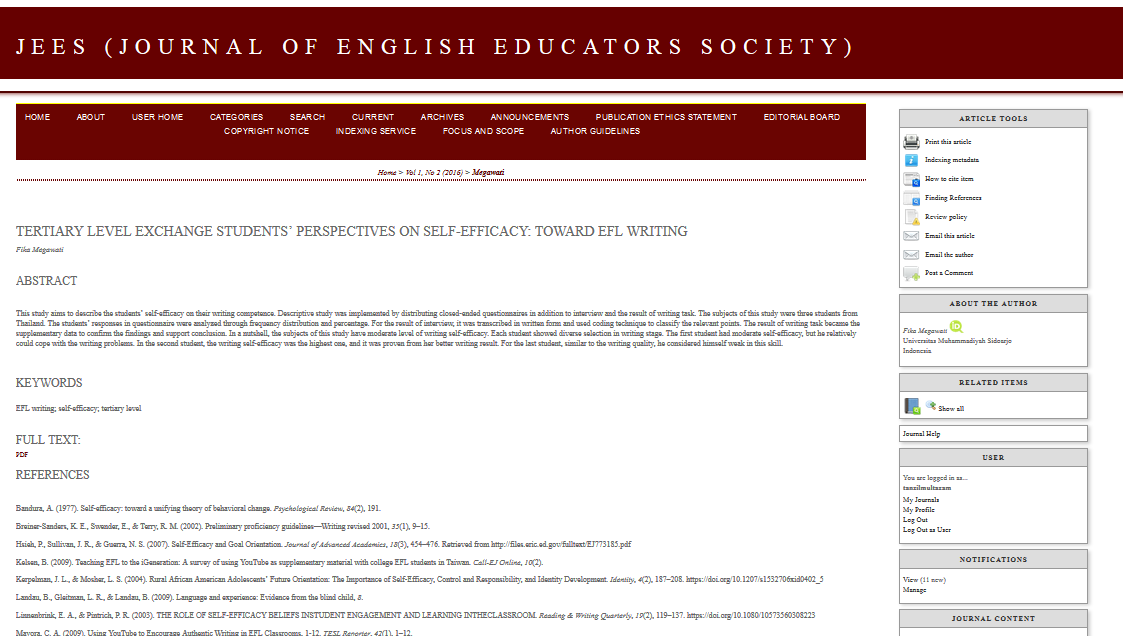 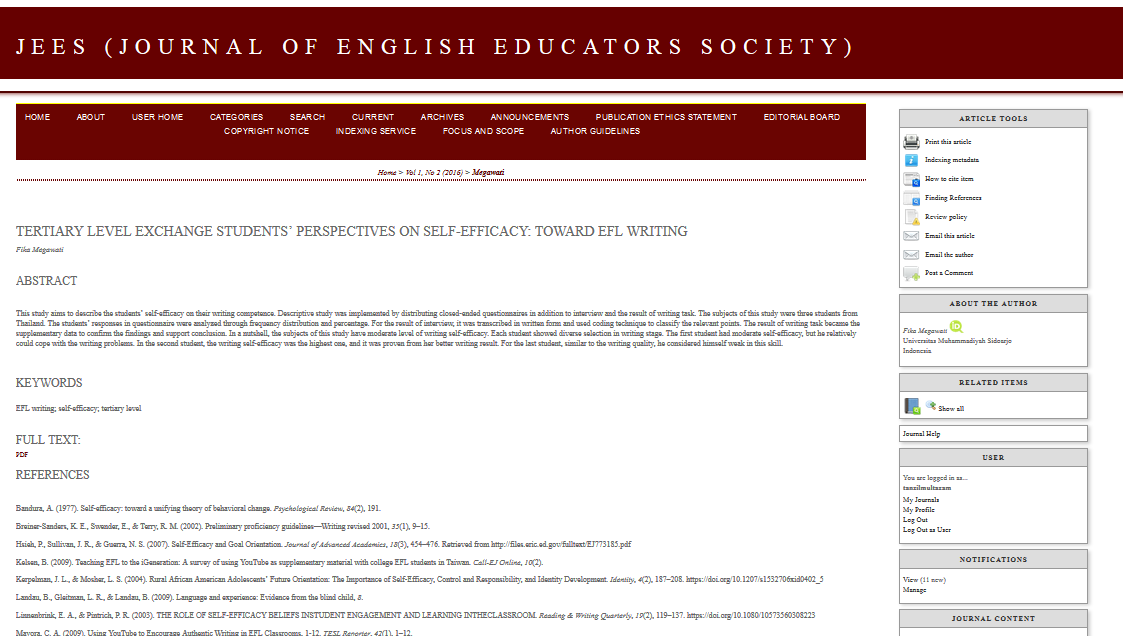 Jika penulis mempunyai lebih dari satu afiliasi, afiliasi tersebut dituliskan secara berurutan. Tanda superscript berupa nomor yang diikuti tanda tutup kurung, misalnya 1), diberikan di belakang nama penulis (lihat contoh). Jika semua penulis berasal dari satu afiliasi, tanda ini tidak perlu diberikan.III. Hasil dan PembahasanHeading number twoNaskah manuskrip yang sudah memenuhi petunjuk penulisan Jurnal UMSIDA (dalam format MS Word/Openoffice Writer) harus dikirimkan melalui Online Submission System di portal E-Journal Jurnal UMSIDA (http://ojs.umsida.ac.id) setelah mendaftarkan sebagai Penulis di bagian “Register”. Penulis diharapkan menggunakan template yang telah disediakan. Petunjuk pengiriman manuskrip secara daring dapat dilihat di bagian Petunjuk Submit Online di dokumen ini dan dari situs jurnal. Naskah manuskrip yang tidak sesuai petunjuk penulisan Jurnal UMSIDA akan dikembalikan ke Penulis terlebih dahulu sebelum dilanjutkan proses penelaahan oleh mitra bestari.Naskah yang ditulis harus mengandung komponen-komponen artikel ilmiah berikut, yaitu: (a) Judul Artikel, (b) Nama Penulis (tanpa gelar), (c) Alamat Afiliasi Penulis, (d) Abstrak dan Kata Kunci, (e) Pendahuluan, (f) Metode Penelitian, (g) Hasil dan Pembahasan, (h) Kesimpulan, (i) Ucapan terima kasih (jika ada), dan (j) Referensi.Penulisan bab di bagian isi artikel, yaitu Pendahuluan, Metode dan Bahan, Hasil dan Pembahasan, dan Kesimpulan, harus diberi nomor urut format angka Romawi berurut dimulai dari angka satu. Bab ditulis dengan huruf tebal dengan format Title Case dan disusun rata tengah tanpa garis bawah. Heading number threeSubbab ditulis dengan huruf tebal dengan format Sentence case dan disusun rata kiri dan menggunakan format penomoran level satu menggunakan format huruf kapital mulai dari A. Penggunaan subbab sebaiknya diminimalkan.Naskah dapat ditulis dalam Bahasa Indonesia atau Bahasa Inggris dengan jumlah halaman maksimum 10 halaman termasuk gambar dan tabel. Naskah manuskrip harus ditulis sesuai template artikel ini dalam bentuk siap cetak (Camera ready). Artikel harus ditulis dengan ukuran bidang tulisan A4 (210 x 297 mm) dan dengan format margin kiri 25 mm, margin kanan 20 mm, margin  atas 30 mm, dan margin bawah 20 mm. Naskah harus ditulis dengan jenis huruf Times New Roman dengan ukuran font 10 pt (kecuali judul artikel, nama penulis dan judul abstrak), berjarak satu spasi, dan dalam format satu kolom. Kata-kata atau istilah asing ditulis dengan huruf miring (Italic). Namun, penggunaan istilah asing sebaiknya dihindari untuk artikel berbahasa Indonesia. Paragraf baru dimulai 10 mm dari batas kiri, sedangkan antar paragraf tidak diberi spasi antara. Semua bilangan ditulis dengan angka arab, kecuali pada awal kalimat. Tabel dan gambar diletakkan di dalam kelompok teks sesudah tabel atau gambar tersebut dirujuk. Gambar dan tabel diletakkan sehingga posisinya ada di sebelah atas halaman. Setiap gambar harus diberi judul gambar (Figure Caption) di sebelah bawah gambar tersebut dan bernomor urut angka Arab diikuti dengan judul gambar, seperti ditunjukkan dalam Gambar 1. Setiap tabel harus diberi judul tabel (Table Caption) dan bernomor urut angka Arab di sebelah atas tabel tersebut diikuti dengan judul tabel, seperti ditunjukkan dalam Tabel 1. Gambar-gambar harus dijamin dapat tercetak dengan jelas (ukuran font, resolusi dan ukuran garis harus tercetak jelas). Gambar dan tabel dan diagram/skema sebaiknya diletakkan di bagian tengah halaman seperti contoh Gambar 2. Tabel tidak boleh mengandung garis-garis vertikal, sedangkan garis-garis horizontal diperbolehkan tetapi hanya yang penting-penting saja (lihat contoh penulisan tabel di Tabel 1).Heading number twoBab ini menjabarkan petunjuk khusus penulisan naskah secara lengkap, meliputi bagian artikel, sistematika bab dan isinya. Petunjuk khusus ini akan menjadi pedoman dalam keseluruhan proses editorial artikel seperti yang ditunjukkan dalam Gambar 2.Judul Artikel: Judul artikel harus dituliskan secara singkat dan jelas dan harus menunjukkan dengan tepat masalah yang hendak dikemukakan, tidak memberi peluang penafsiran yang beraneka ragam, ditulis dengan huruf kecil dan di tengah paragraf. Judul artikel tidak boleh mengandung singkatan kata yang tidak umum digunakan. Gagasan utama artikel dikemukakan terlebit dahulu dan baru diikuti dengan penjelasan lain.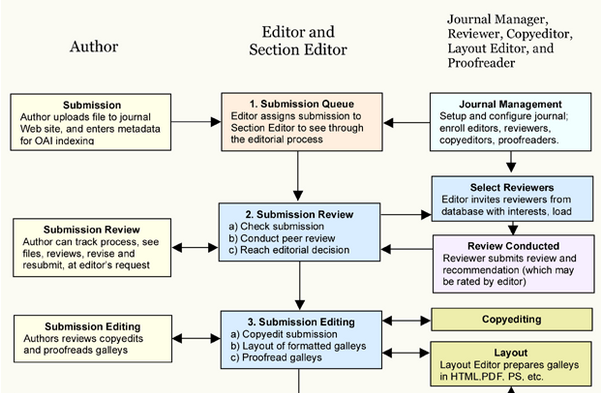 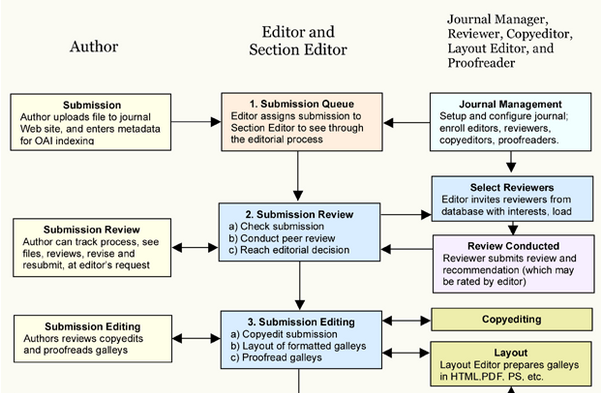 Abstrak: Abstrak ditulis dalam bahasa Inggris dan Indonesia jika artikel berbahasa Indonesia. Jika artikel berbahasa Inggris, abstrak cukup dituliskan dalam Inggris. Jumlah kata dibatasi maksimal 150. Abstrak harus dibuat seringkas mungkin, akurat dan jelas serta menggambarkan penelitian yang Anda lakukan dan menegaskan hasil penelitian/pengembangan kunci. Kata kunci Inggris sebanyak 3-5 kata kunci disisipkan setelah abstrak Inggris, sedangkan kata kunci Indonesia setelah abstrak Indonesia. Tiap kata kunci dipisahkan dengan tanda titik koma (;). Pendahuluan: Pendahuluan harus berisi (secara berurutan) latar belakang umum, kajian literatur terdahulu (state of the art) sebagai dasar pernyataan kebaruan ilmiah dari artikel, analisis gap dari apa yang telah dihasilkan oleh penelitian terdahulu, dan pernyataan pentingnya penelitian dilakukan. Di bagian akhir pendahuluan harus dinyatakan secara eksplisit tujuan kajian artikel tersebut. Di dalam format artikel ilmiah tidak diperkenankan adanya tinjauan pustaka sebagaimana di laporan penelitian, tetapi diwujudkan dalam bentuk kajian literatur terdahulu (state of the art) untuk menunjukkan fokus dari penelitian-penelitian tersebut apa, apa yang kurang, mengapa riset ini penting dan tujuan penelitian yang Penulis lakukan. Penulis harus menghindari duplikasi/pengulangan penjelasan yang tidak perlu atas karya sendiri/orang lain yang telah diterbitkan.Metode Penelitian: Metode penelitian menjelaskan tahapan penelitian atau pengembangan yang dilakukan untuk mencapai tujuan/sasaran penelitian. Tiap tahap dijelaskan secara ringkas, misalnya tiap tahap dalam satu paragraf. Bahan/materi/platform yang digunakan dalam penelitian diuraikan di bab ini, yaitu meliputi subjek/bahan yang diteliti, alat / perangkat lunak bantu yang digunakan, rancangan percobaan atau desain yang digunakan, teknik pengambilan sampel, rencana pengujian (variabel yang akan diukur dan teknik mengambil data), analisis dan model statistik yang digunakan.Hasil dan Pembahasan: Hasil dan pembahasan berisi hasil-hasil temuan penelitian/pengembangan dan pembahasannya secara ilmiah. Temuan-temuan ilmiah (scientific finding) yang diperoleh dari hasil-hasil penelitian yang telah dilakukan dijabarkan dalam bab ini tetapi harus ditunjang oleh data-data yang memadai. Temuan ilmiah yang dimaksud di sini adalah bukan data-data hasil penelitian yang diperoleh (bisa dilampirkan sebagai supplementary file). Temuan-temuan ilmiah tersebut harus dijelaskan secara saintifik meliputi: Apakah temuan ilmiah yang diperoleh? Mengapa hal itu bisa terjadi? Mengapa trend variabel seperti itu? Semua pertanyaan tersebut harus dijelaskan secara saintifik, tidak hanya deskriptif, bila perlu ditunjang oleh fenomena-fenomena dasar ilmiah yang memadai. Selain itu, harus dijelaskan keterkaitannya dengan konsep-konsep yang sudah ada serta perbandingannya dengan penelitian-penelitian sebelumnya, apakah hasil penelitian sesuai atau tidak, menjadi lebih baik atau tidak dan aspek lainnya. Kesimpulan: Kesimpulan cukup menyatakan jawaban dari hipotesis dan/atau tujuan penelitian yang telah dinyatakan di bagian pendahuluan. Kesimpulan bukan berisi perulangan dari hasil dan pembahasan, tetapi lebih kepada ringkasan hasil temuan seperti yang diharapkan di tujuan atau hipotesis. Bila perlu, di bagian akhir kesimpulan dapat juga dituliskan hal-hal yang akan dilakukan terkait dengan gagasan selanjutnya dari penelitian tersebut. Ucapan Terima Kasih: Ucapan terima kasih terutama ditujukan kepada pemberi dana penelitian atau donatur. Ucapan terima kasih dapat juga disampaikan kepada pihak-pihak yang membantu pelaksanaan penelitian. Dosen / peneliti yang tercantum dalam daftar penulis tidak perlu diberikan ucapan terima kasih di bagian ini.Daftar Pustaka: Semua rujukan-rujukan yang diacu di dalam teks artikel harus didaftarkan di bagian Daftar Pustaka. Daftar Pustaka harus berisi pustaka-pustaka acuan yang berasal dari setidaknya 80% sumber primer (jurnal ilmiah) diterbitkan paling lama 5 (lima) tahun terakhir. Setiap artikel paling tidak berisi 10 (sepuluh) daftar pustaka acuan. Format sitasi dan penyusunan daftar pustaka harus mengikuti format IEEE. Penulisan  rujukan di dalam teks artikel dan daftar pustaka sebaiknya menggunakan program aplikasi manajemen referensi, misalnya Mendeley, EndNote dan Zotero.V. Panduan Penulisan PersamaanSetiap persamaan  ditulis rata tengah dan diberi nomor yang ditulis di dalam kurung dan ditempatkan di bagian akhir margin kanan. Persamaan harus dituliskan menggunakan Equation Editor dalam MS Word atau Open Office, seperti contoh dalam Persamaan 1.			                                (1)VI. Panduan Penulisan Kutipan/Rujukan Dalam Teks Artikel dan Daftar ReferensiSetiap mengambil data atau mengutip pernyataan dari pustaka lainnya maka penulis wajib menuliskan sumber rujukannya. Rujukan atau sitasi ditulis di dalam uraian/teks adalah sesuai dengan format IEEE (numbering). Angka untuk tiap item rujukan ditulis dalam tanda kurung siku, misalnya [1]. Beberapa rujukan dapat dituliskan dengan kurung siku terpisah, misalnya [2], [4], [6], dan [7].  Lihat penjelasan lengkap di https://www.ieee.org/documents/ieeecitationref.pdf.Penulisan daftar pustaka sebaiknya menggunakan aplikasi manajemen referensi seperti Mendeley, End Note, Zotero, atau lainnya. Contoh rujukan dan daftar referensi dapat dikelompokkan sebagai berikut:buku dalam [1]-[3]chapter buku dalam [4], [5]artikel jurnal online / e-journal dalam [6]-[8]artikel jurnal cetak dalam [9], [10]artikel konferensi dalam [11]-[14]paten dalam [15]halaman web dalam [16]-[18]datasheet dalam [19]thesis dalam [20], [21]technical report [22]standard [23]VII. KesimpulanKesimpulan menggambarkan jawaban dari hipotesis dan/atau tujuan penelitian atau temuan ilmiah yang diperoleh. Kesimpulan bukan berisi perulangan dari hasil dan pembahasan, tetapi lebih kepada ringkasan hasil temuan seperti yang diharapkan di tujuan atau hipotesis. Bila perlu, di bagian akhir kesimpulan dapat juga dituliskan hal-hal yang akan/perlu dilakukan terkait dengan gagasan selanjutnya dari penelitian tersebut. Kesimpulan dinyatakan sebagai paragraf. Numbering atau itemize tidak diperkenankan di bab ini. Subbab (misalnya 7.1 Kesimpulan, 7.2 Saran) juga tidak diperkenankan dalam bab ini.Ucapan Terima Kasih Bagian ini menyatakan ucapan terima kasih kepada pihak yang berperan dalam pelaksanaan kegiatan penelitian, misalnya laboratorium tempat penelitian. Peran donor atau yang mendukung penelitian disebutkan perannya secara ringkas. Dosen yang menjadi penulis tidak perlu dicantumkan di sini.ReferensiW.-K. Chen, Linear Networks and Systems. Belmont, CA: Wadsworth, 1993, pp. 123-135.R. Hayes, G. Pisano, D. Upton, and S. Wheelwright, Operations, Strategy, and Technology: Pursuing the competitive edge. Hoboken, NJ: Wiley, 2005.  The Oxford Dictionary of Computing, 5th ed. Oxford: Oxford University Press, 2003.A. Rezi and M. Allam, "Techniques in array processing by means of transformations, " in Control and Dynamic Systems, Vol. 69, Multidemsional Systems, C. T. Leondes, Ed. San Diego: Academic Press, 1995, pp. 133-180.O. B. R. Strimpel, "Computer graphics," in McGraw-Hill Encyclopedia of Science and Technology, 8th ed., Vol. 4. New York: McGraw-Hill, 1997, pp. 279-283.H. Ayasso and A. Mohammad-Djafari, "Joint NDT Image Restoration and Segmentation Using Gauss–Markov–Potts Prior Models and Variational Bayesian Computation," IEEE Transactions on Image Processing, vol. 19, no. 9, pp. 2265-77, 2010. [Online]. Available: IEEE Xplore, http://www.ieee.org. [Accessed Sept. 10, 2010].A. Altun, "Understanding hypertext in the context of reading on the web: Language learners' experience," Current Issues in Education, vol. 6, no. 12, July 2003. [Online]. Available: http://cie.ed.asu.edu/volume6/number12/. [Accessed Dec. 2, 2004].H. Imron, R. R. Isnanto and E. D. Widianto, "Perancangan Sistem Kendali pada Alat Listrik Rumah Tangga Menggunakan Media Pesan Singkat (SMS)". Jurnal Teknologi dan Sistem Komputer, vol.4, no. 3, pp. 454-462, Agustus 2016. [Online]. doi:  http://dx.doi.org/10.14710/Jurnal UMSIDA.4.3.2016.454-462. [Diakses 4 September 2016].J. R. Beveridge and E. M. Riseman, "How easy is matching 2D line models using local search?" IEEE Transactions on Pattern Analysis and Machine Intelligence, vol. 19, pp. 564-579, June 1997.E. H. Miller, "A note on reflector arrays," IEEE Transactions on Antennas and Propagation, to be published.L. Liu and H. Miao, "A specification based approach to testing polymorphic attributes," in Formal Methods and Software Engineering: Proc.of the 6th Int. Conf. on Formal Engineering Methods, ICFEM 2004, Seattle, WA, USA, November 8-12, 2004, J. Davies, W. Schulte, M. Barnett, Eds. Berlin: Springer, 2004. pp. 306-19.J. Lach, "SBFS: Steganography based file system," in Proc. of the 2008 1st Int. Conf. on Information Technology, IT 2008, 19-21 May 2008, Gdansk, Poland [Online]. Available: IEEE Xplore, http://www.ieee.org. [Accessed: 10 Sept. 2010].H. A. Nimr, "Defuzzification of the outputs of fuzzy controllers," presented at 5th Int. Conf. on Fuzzy Systems, 1996, Cairo, Egypt. 1996.T. J. van Weert and R. K. Munro, Eds., Informatics and the Digital Society: Social, ethical and cognitive issues: IFIP TC3/WG3.1&3.2 Open Conf. on Social, Ethical and Cognitive Issues of Informatics and ICT, July 22-26, 2002, Dortmund, Germany. Boston: Kluwer Academic, 2003.R. E. Sorace, V. S. Reinhardt, and S. A. Vaughn, “High-speed digital-to-RF converter,” U.S. Patent 5 668 842, Sept. 16, 1997.European Telecommunications Standards Institute, “Digital Video Broadcasting (DVB): Implementation guidelines for DVB terrestrial services; transmission aspects,” European Telecommunications Standards Institute, ETSI TR-101-190, 1997. [Online]. Available: http://www.etsi.org. [Accessed: Aug. 17, 1998].“A ‘layman’s’ explanation of Ultra Narrow Band technology,” Oct. 3, 2003. [Online]. Available: http://www.vmsk.org/Layman.pdf. [Accessed: Dec. 3, 2003].G. Sussman, "Home page - Dr. Gerald Sussman," July 2002. [Online]. Available: http://www.comm.pdx.edu/faculty/Sussman/sussmanpage.htm. [Accessed: Sept. 12, 2004].FLEXChip Signal Processor (MC68175/D), Motorola, 1996.A. Karnik, “Performance of TCP congestion control with rate feedback: TCP/ABR and rate adaptive TCP/IP,” M. Eng. thesis, Indian Institute of Science, Bangalore, India, Jan. 1999.F. Sudweeks, Development and Leadership in Computer-Mediated Collaborative Groups. PhD [Dissertation]. Murdoch, WA: Murdoch Univ., 2007. [Online]. Available: Australasian Digital Theses Program.J. Padhye, V. Firoiu, and D. Towsley, “A stochastic model of TCP Reno congestion avoidance and control,” Univ. of Massachusetts, Amherst, MA, CMPSCI Tech. Rep. 99-02, 1999.Wireless LAN Medium Access Control (MAC) and Physical Layer (PHY) Specification, IEEE Std. 802.11, 1997.